Left and Right Brain Test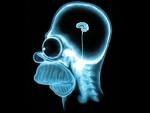 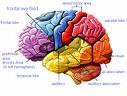 Directions: This is a test to take yourself and give to your friends.Every time you read a description or characteristic that applies to you, highlight or bold its number.a.  There is no certain number of characteristics you must choose.1.	I constantly look at a clock or wear a watch2.	I keep a journal or diary of my thoughts3.	I believe there is a either right and wrong way to do everything4.	I find it hard to follow directions precisely5.	The expression "Life is just a bowl of cherries" makes no sense to me6.	I frequently change my plans and find that sticking to a schedule is boring7.	I think it's easier to draw a map than tell someone how to get somewhere8.	To find a lost item, I try to picture it in my head where I last saw it9.	I frequently let my emotions guide me10.	I learn math with ease11.	I'd read the directions before assembling something12.	People tell me I am always late getting places13.	People have told me that I'm psychic14.	I need to set goals for myself to keep me on track15.	When somebody asks me a question, I turn my head to the left16.	If I have a tough decision to make, I write down the pros and the cons17.	I'd probably make a good detective18.	I learn music with ease19.	To solve a problem, I think of similar problems I have solved in the past20.	I use a lot of gestures21.	If someone asks me a question, I turn my head to the right22.	I believe there are two ways to look at almost everything23.		I have the ability to tell if people are lying or guilty of something, just by looking at them24.	I keep a "to do" list25.	I am able to thoroughly explain my opinions in words26.	In a debate, I am objective and look at the facts before forming an opinion27.	I've considered becoming a poet, a politician, an architect, or a dancer28.	I always lose track of time29.	When trying to remember a name I forgot, I'd recite the alphabet until Iremembered it30.	I like to draw31.	When I'm confused, I usually go with my gut instinct32.	I have considered becoming a lawyer, journalist, or doctoriii.	Next to every number you highlighted, write whether it was an L or an R.iv.	Count up the number of L's and R's.a.  Whichever number is higher represents your dominance.b.  If the numbers are close, that means you use both sides of your brain equally.v.	Below is a graphic of Left Brain Functions and Right Brain Functions		a.  If you had more L’s look at the Left Brain Functions to findcharacteristics and info of left brain individuals.b.  If you had more R’s look at the Right Brain Functions to find characteristics and info of right brain individuals.c.  List the ones that apply to you the mostd.  submit the assignment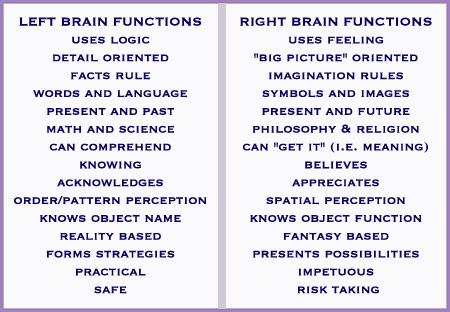 1.  L2.  L3.  L4.  R5.  L6.  R7.  R8.  L9.  R10. L11. L12. R13. R14. L15. R16. L17. L18. R19. R20. R21. L22. R23. R24. L25. L26. L27. R28. R29. L30. R31. R32. L